From	Sylke BeckerTelephone	+49 69 756081-33Telefax	+49 69 756081-11Email	s.becker@vdw.deMETAV 2018 is the meeting point for quality executivesDGQ and DQS communicate state-of-the-art specialist knowledge and methodological competence as partners of the Quality AreaFrankfurt am Main, 27 November 2017. – The German Association for Quality (DGQ) and the German Society for the Certification of Management Systems (DQS), both of them located in Frankfurt am Main, will in 2018 once again be partners of the Quality Area at the METAV 2018. The Quality Area will be showcasing the very latest applications for classical measuring and testing technology, up-to-the-future solutions in quality management, and innovations for quality assurance in Industry 4.0. The array of exhibits in the Quality Area will be complemented by a forum featuring specialised presentations and seminars.DGQ and DQS will be jointly offering interactive workshops, designed to answer quality-related questions in Value Added Chain 4.0. Visitors will gain stimulating ideas for practical application, and new insights into best practices from the keynote themes of ISO 9001:2015, energy management and information security in Industry 4.0. “In the digitalisation era, particularly, quality must no longer be comprehended as an autonomous discipline; rather, it describes a structured, cross-disciplinary process designed to create transparency and open up new perspectives on services, products and delivery chains. We’re looking forward to addressing and discussing the topical quality-related issues in our shared workshops with the DQS at the METAV,” comments Claudia Welker, Executive Director DGQ Advanced Training, Frankfurt am Main.Industry 4.0 needs Quality 4.0Artificial intelligence, big data, cloud computing: when it comes to embracing Value Added Chain 4.0, the industrial sector has new challenges to meet and master. These include putting in place an extensive, fit-for-purpose IT infrastructure, the introduction of new metrological and testing technologies, and securing the data flows generated.  “Production operations are continually developing and progressing. Whether it’s due to the use of new technologies and systems, or the emergence of new vendors. It is important to take this fully on board, but also to upgrade the relevant practical competence in the factory halls,” says Claudia Welker. DGQ and DQS concur: the yardsticks of traditional approaches to quality assurance and quality management will no longer suffice in fully digitalised production scenarios. “Germany’s industrial sector will embrace digitalisation in order to remain competitive. This will create new opportunities, and new risks as well. Harmonised, transparent standards are essential if the industrial sector is to make the progress required,” adds Stefan Heinloth, Executive Director of the DQS. In their interactive workshops, DGQ and DQS communicate state-of-the-art specialist knowledge and methodological competence, providing all quality executives with vital retooling tips of genuine practical utility.BackgroundAbout DGQThe German Association for Quality (DGQ) helps companies to survive and prosper on the market with top-quality products and services. As a central German quality organisation, the DGQ is the first body to contact in matters involving quality, quality management and quality assurance. The DGQ’s unique network brings together over 6,000 quality experts in more than 4,000 companies of all sizes and from all sectors. Beginners, acknowledged experts and managers all use the opportunity for direct mutual feedback nationwide through 70 regional and specialist working groups. The DGQ’s network offers a maximally diverse and comprehensive platform for mutual feedback regarding knowledge, empirical insights and trends themed around quality-relevant topics. The DGQ is involved in national and international initiatives, partnerships, bodies tasked with formulating vital standards, plus innovation and research projects. With around 300 trainers and 1,000 practically relevant training courses, the DGQ provides its members and customers with a broad choice of advanced training options. It makes an effective contribution towards anchoring “Quality Made in Germany” as a principle for success in the economy and society as a whole, while preserving existing know-how. In a world of transformation, moreover, it develops new approaches to quality for the future.About DQS The German Society for the Certification of Management Systems (DQS) was founded in 1985 as Germany’s first and the world’s third management system certification body by the DGQ (German Association for Quality) and the DIN (German Institute for Standardisation). Besides the founding members, the American company Underwriters Laboratories and the German industrial associations HDB, Spectaris, VDMA and ZVEI are involved with the DQS.Headquartered in Frankfurt am Main, the company is the only major certification firm to focus on auditing and certifying management systems and processes in companies and organisations. With more than 3,200 staff – around 2,500 of them auditors – the group achieved a turnover of about 125 million euros in 2016.Worldwide, the DQS, with over 80 offices in more than 60 different countries and 58,000 certified facilities, ranks among the leading players in the certification sector. The approximately 20,000 customers from over 130 different countries represent all sectors: the principal categories involved are the automakers, electrical and mechanical engineering, the metal industry, the chemical industry, the service sector, foods and beverages, health care and welfare, aerospace and telecommunications.Contact personsCorporate communication DGQHinrich Stoldt	Telephone +49 69 95424-170	Email hinrich.stoldt@dgq.deDGQ Press office, c/o Klenk & HourschKarin JunggeburthTelephone +49 69 719168-150Background to the METAV 2018 in DüsseldorfThe METAV 2018 – the 20th International Exhibition for Metalworking Technologies – will be held in Düsseldorf from 20 to 24 February. It will be showcasing the entire spectrum of production technology. The principal focuses are machine tools, production systems, high-precision tools, automated material flows, computer technology, industrial electronics, and accessories, complemented by the new themes of Moulding, Medical, Additive Manufacturing and Quality, which are now permanently anchored in what are called “areas” with their own nomenclature in the METAV’s exhibition programme. The METAV’s target group for visitors includes all branches of industry that work metal, particularly machinery and plant manufacturers, the automotive industry and its component suppliers, aerospace, the electrical engineering industry, energy and medical technologies, tool and mould-making, plus metalworking and the craft sector.You will find texts and pictures about the METAV 2018 on the internet under www.metav.de in the Press Service. You can also visit the METAV through our social media channels   http://twitter.com/METAVonline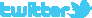 		  http://facebook.com/METAV.fanpage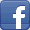 		  http://www.youtube.com/metaltradefair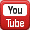 		  https://de.industryarena.com/metav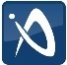 